DIALOGUE ADP 8 ; läs ; uttal i fet stilregarde ! des chaussures !; rögard, de schåssyrles chaussures sont jolies; le schåssyr sååååå schåliles chaussures sont trop chères; le schåssyr såååå trå kärelle achète une jupe ; äll aschätt yn schyppje voudrais une jupe verte; schö vodrä yn schypp värtje préfère une jupe noire; schö prefär yn schypp nåarelle préfère un pull blanc; äll prefär ööö pyll blaaaaelle achète un chemisier rouge; äll aschätt öööö schömiz je roschelle essaye une robe jaune; äll essäjj yn råbb schånun cadeau; öööö kadåc’est un cadeau; sätt öööö kadåc’est un cadeau parfait; sätt öööö kadå parfäje suis Suédois; schö su i su e d åac’est une jeune Suédoise; sätt yn schönn su e dåazune place libre; yn plass libröelle regarde les chaussures; äll rögard le schåssyril y a une grande librairie; ilja yn graaaand libräridans une petite boutique; daaaa zynn pötit botickelle demande le prix; äll dömaaaand lö pric’est combien ?; =====================================================================================qu’est-ce que tu aimes comme couleur ?; kässkö ty ämm kåmm kolörj’aime le vert; schämm lö värqu’est-ce que tu achètes comme vêtement ?; kässkö ty aschätt kåmm vättmaaaj’achète un pull et toi ?; scha schätt öööö pyll e tåaj’achète un chemisier rouge; scha schätt öööö schömiz je roschma sœur achète un pantalon blanc; massör aschätt ööööö paaantalååå blaaaaqu’est-ce que tu veux comme cadeau ?; kässkö ty vö kåmm kadåje voudrais une jupe; schö vodrä yn schyppquelle couleur ?; käll kolörje voudrais une jupe noire; schö vodrä yn schypp nåarje n’aime pas le noir; schö nämm pa lö nåarje préfère le jaune; schö prefär lö schånquelle couleur préfères-tu ?; käll kolör prefär tyquelle couleur aimes-tu ?; käll kolör ämm tyj’aime le bleu; schämm lö blöje n’aime pas le marron; schö nämm pa lö marrååååDIALOGUE ADP 8 ; översätt till svenska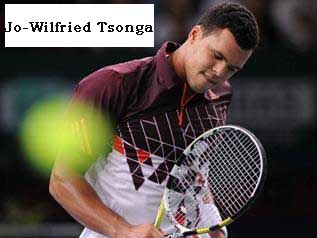 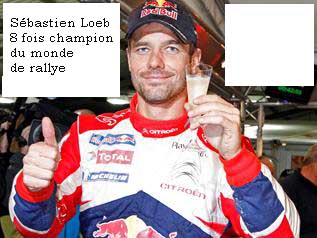 DIALOGUE ADP 8regarde ! des chaussures !les chaussures sont joliesles chaussures sont trop chèreselle achète une jupe je voudrais une jupe verteje préfère une jupe noireelle préfère un pull blancelle achète un chemisier rougeelle essaye une robe jauneun cadeauc’est un cadeauc’est un cadeau parfaitje suis Suédoisc’est une jeune Suédoiseune place libreelle regarde les chaussuresil y a une grande librairiedans une petite boutiqueelle demande le prixc’est combien ?qu’est-ce que tu aimes comme couleur ?j’aime le vertqu’est-ce que tu achètes comme vêtement ?j’achète un pull et toi ?j’achète un chemisier rougema sœur achète un pantalon blancqu’est-ce que tu veux comme cadeau ?je voudrais une jupequelle couleur ?je voudrais une jupe noireje n’aime pas le noirje préfère le jaunequelle couleur préfères-tu ?quelle couleur aimes-tu ?j’aime le bleuje n’aime pas le marronregarde ! des chaussures !rögard, de schåssyrles chaussures sont joliesle schåssyr sååååå schåliles chaussures sont trop chèresle schåssyr såååå trå kärelle achète une jupe äll aschätt yn schyppje voudrais une jupe verteschö vodrä yn schypp värtje préfère une jupe noireschö prefär yn schypp nåarelle préfère un pull blancäll prefär ööö pyll blaaaaelle achète un chemisier rougeäll aschätt öööö schömiz je roschelle essaye une robe jauneäll essäjj yn råbb schånun cadeauöööö kadåc’est un cadeausätt öööö kadåc’est un cadeau parfaitsätt öööö kadå parfäje suis Suédoisschö su i su e d åac’est une jeune Suédoisesätt yn schönn su e dåazune place libreyn plass libröelle regarde les chaussuresäll rögard le schåssyril y a une grande librairieilja yn graaaand libräridans une petite boutiquedaaaa zynn pötit botickelle demande le prixäll dömaaaand lö pric’est combien ?qu’est-ce que tu aimes comme couleur ?kässkö ty ämm kåmm kolörj’aime le vertschämm lö värqu’est-ce que tu achètes comme vêtement ?kässkö ty aschätt kåmm vättmaaaj’achète un pull et toi ?scha schätt öööö pyll e tåaj’achète un chemisier rougescha schätt öööö schömiz je roschma sœur achète un pantalon blancmassör aschätt ööööö paaantalååå blaaaaqu’est-ce que tu veux comme cadeau ?kässkö ty vö kåmm kadåje voudrais une jupeschö vodrä yn schyppquelle couleur ?käll kolörje voudrais une jupe noireschö vodrä yn schypp nåarje n’aime pas le noirschö nämm pa lö nåarje préfère le jauneschö prefär lö schånquelle couleur préfères-tu ?käll kolör prefär tyquelle couleur aimes-tu ?käll kolör ämm tyj’aime le bleuschämm lö blöje n’aime pas le marronschö nämm pa lö marråååå